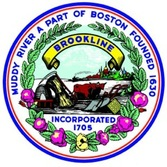 BROOKLINE YOUTH RISK BEHAVIOR SURVEYHealth Risk Behaviors and Sexual IdentityBrookline Department of Public Health 2014SUMMARY OF RESULTSSection 1 – Self-Reported Sexual Identity of BHS Students11% of Brookline High School (BHS) Students reported that they were either lesbian,gay, bisexual or questioning. Popular estimates of national rates of the prevalence ofLGBT individuals are at 11% while estimates for Boston and Massachusetts arereported around 7% and 6% respectively.Section 2 –Bullying, Sexual Violence and the School EnvironmentAbout 3 out of 4 students of ALL sexual identities heard negative comments aboutLGBT people at school in the last month. There was not a statistically significantassociation between hearing such comments and a student’s sexual identity.About 25% of LGBQ students at BHS reported being a target of bullying in the past 12months, compared to 15% of heterosexual students.11% of LGBQ students report ever being forced to have sexual contact against theirwill, compared to 6% of heterosexual students.About 3 out of 4 of all students have an adult to talk to at school about problems.Section 3 – Mental Health and Suicide84% of LGBQ BHS students reported feeling overwhelming stress or anxiety in thepast 12 months, compared to 76% of heterosexual students.40% of LGBQ BHS students reported feeling suicidal at least once in the past year,compared to 18% of heterosexual students.Nearly half of LGBQ BHS students sought mental health help in the past year,compared to 20% of heterosexual students.Section 4 – Alcohol and Tobacco Use21% of LGBQ BHS students reported that they had smoked at least once in the past 30days, compared with 9% of heterosexual students. There was a statistically significantassociation between sexual identity and smoking in the past month.There was no statistically significant association between sexual identity and recentalcohol use, binge drinking, or risky sexual behavior.Section 5 – Illegal Drug UseThere was a statistically significant association between sexual identity and recentmarijuana use, and also with any previous use of amphetamines or use of prescriptionpain medication recreationally.LIMITATIONSThis report has several limitations. First, the survey was conducted only at a public high school,so the sample may not be representative of all adolescents in Brookline. Second, due to thestigma and stress associated with identifying as LGBT, surveying and analyzing data aboutLGBT populations is difficult. Even though a total sample size may be large, the number ofrespondents willing to identify at all as LGBT can prevent adequate representation of LGBTpopulations. Using survey questions that ask respondents to self-label sexual identity and aboutthe sex/gender of their sexual contacts can help with this problem. Third, the exclusion oftransgender as a possible answer to the sexual identity survey question prevents any analysis ofthis sub-population. Nationally, nearly 1/3 of LGBT students drop out of high school, about 3times the national average, so the sample of LGBQ students acquired in Brookline may not berepresentative of all LGBQ adolescents.The following definitions are used in this report:Sex – A person’s biological or anatomic sexGender – Social perception of a person being male or femaleGender Identity – The subjective and personal experience of ‘feeling’ male or female,regardless of biological sexSexual Orientation – Gender to which an individual is romantically or sexually attractedSexual Identity – Internal experience and interpretation regarding the gender or sex to which aperson is romantically or sexually attractedHeteronormative -- Implicit or explicit assumptions that promote heterosexual conformity tothe detriment of other sexual orientations2Sexuality Stress – Stress specifically caused by being non-heterosexual in a heteronormativeenvironment, regardless of the presence of overt prejudice or discriminationClick here to read the full “Health Risk Behaviors and Sexual Identity Report.”